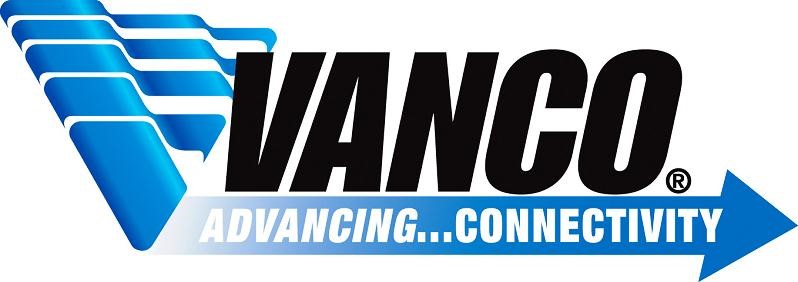 IR HEX Codes for Vanco 280711 HDMI 3x1 Switch with IR Control 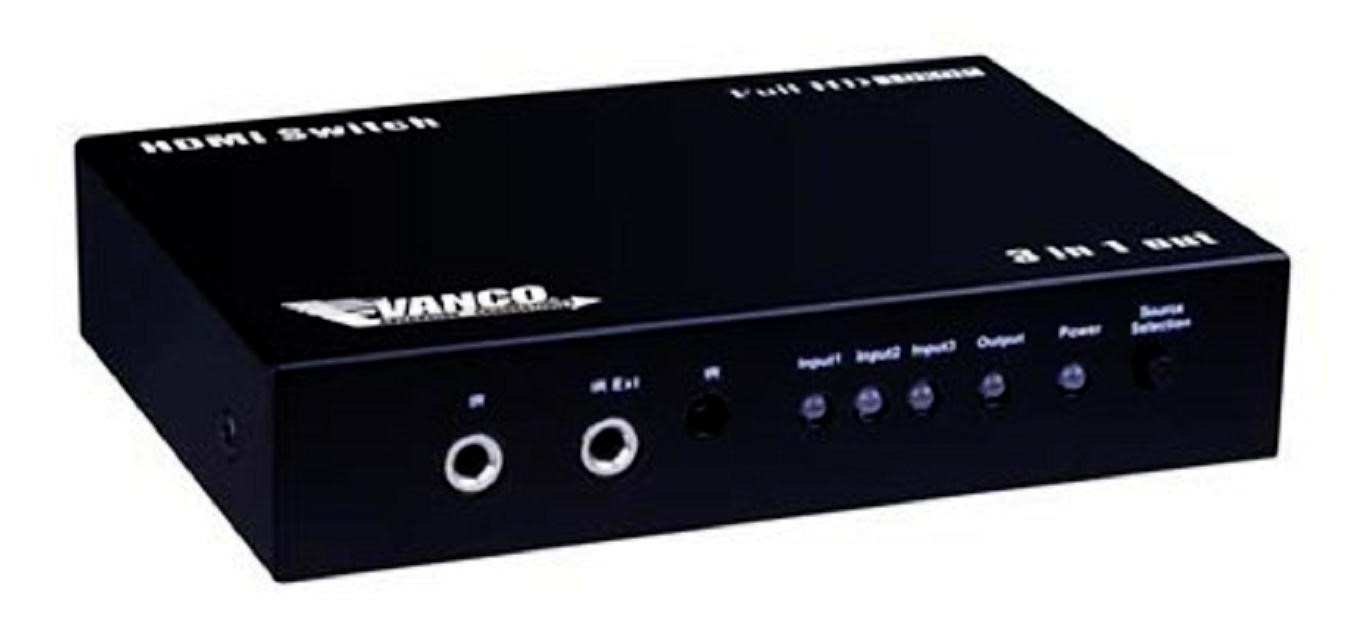 IR HEX CODES: Output1:  left keys: 00FF5C Output1:  right keys: 00FF1E Output1:  number 1 keys: 00FF17 Output1:  number 2  keys: 00FF5D Output1:  number 3  keys: 00FF1C Customer code: 00FF 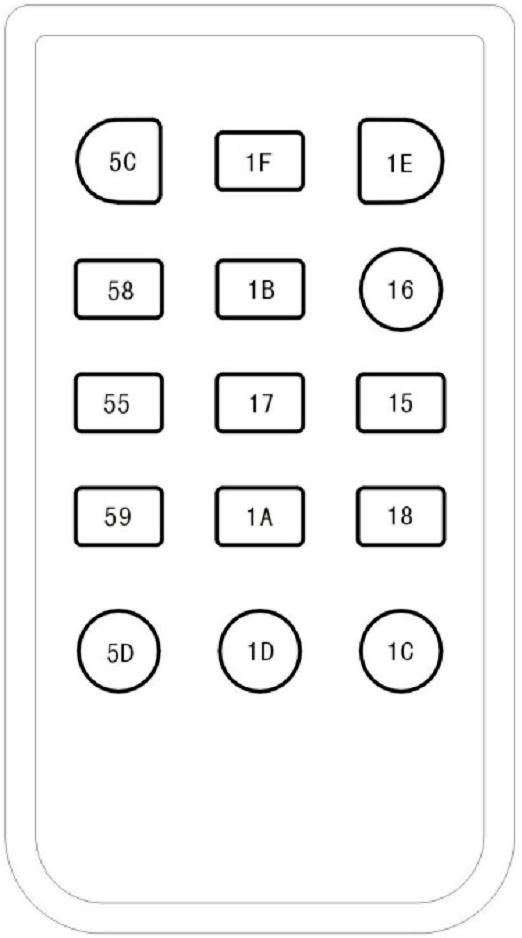 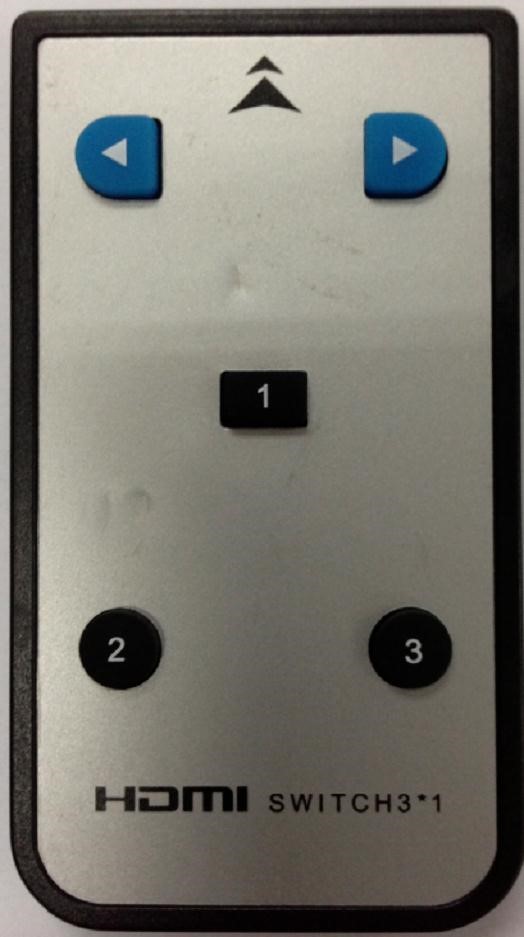 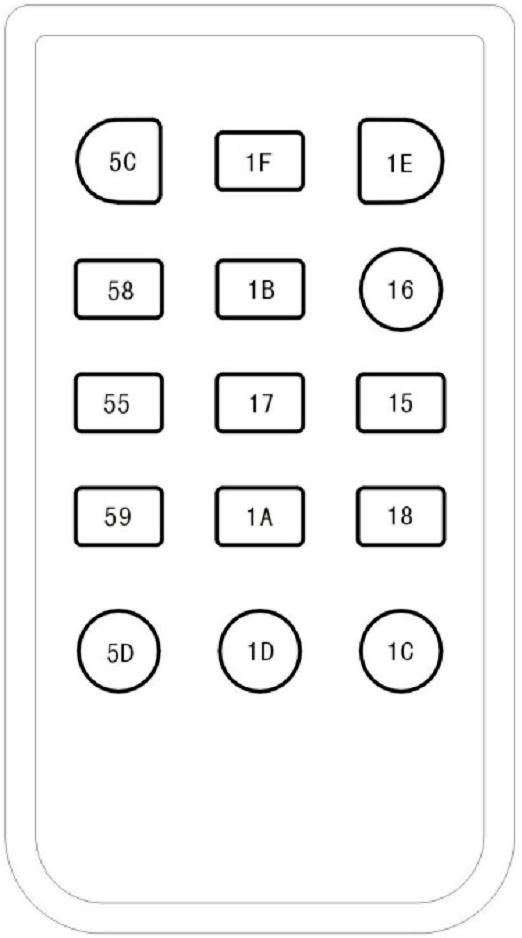 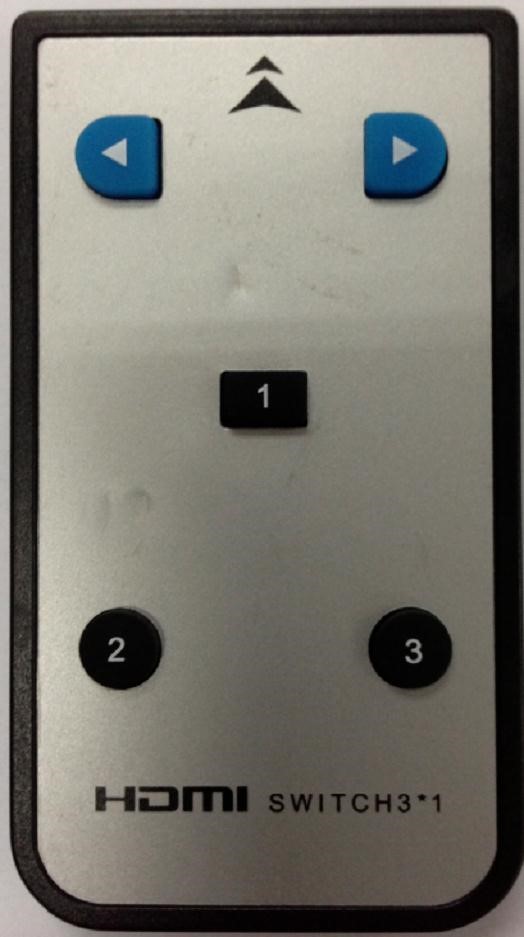 